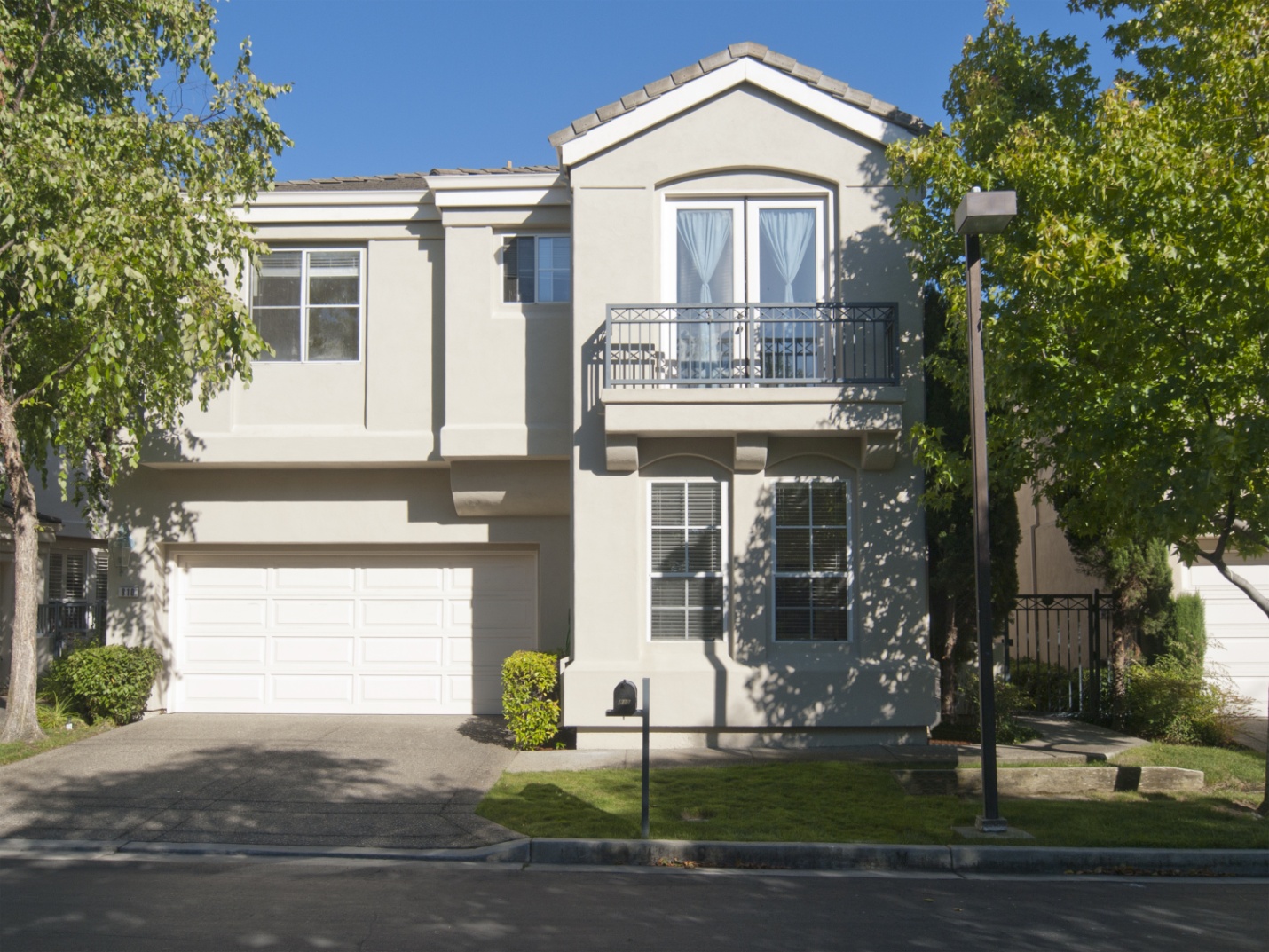 Enjoy resort style living in this bright, airy, beautifully appointed home in the Laguna Pointe development of Redwood Shores.  The sun shines in all areas of this home as a gated slate front entry leads indoors to vaulted ceilings, plentiful windows, and art deco inspired detailing, adding elegance to the interior.  With 4 large bedrooms including an enormous master suite, a loft, formal living, dining and family rooms, and an eat-in-kitchen: This home has all the space a family could desire.  The backyard overlooks a small waterway and within a short walk is Redwood Shores Lagoon with waterfront picnic and play areas, docks and volleyball courts. THROUGHOUT THE HOUSE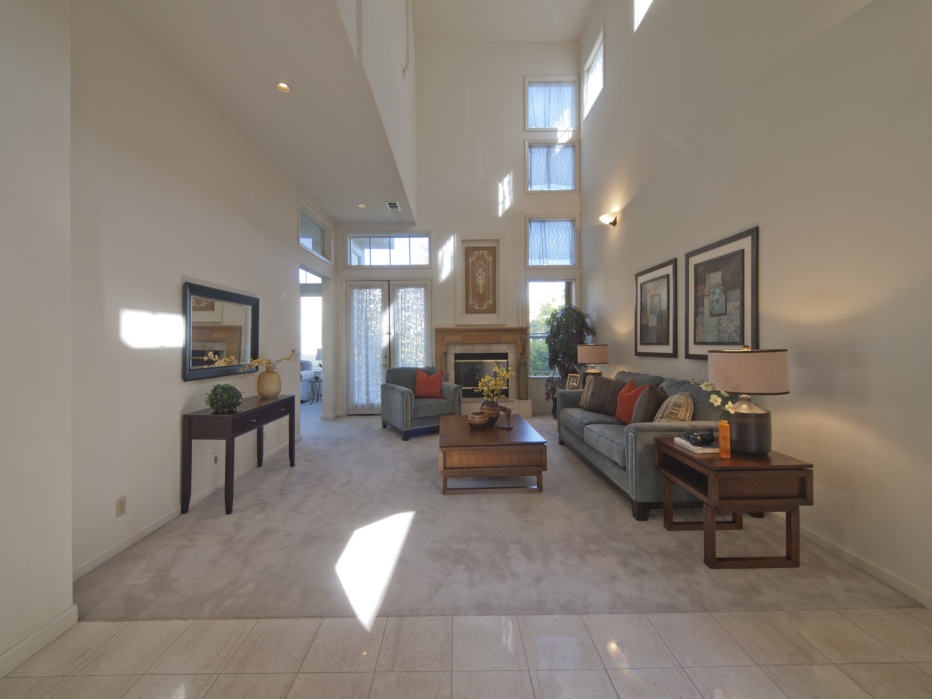 Vaulted cathedral ceilingsWall to wall carpeting in most roomsMarble tiled flooring in entry, hallway downstairs, bathrooms and kitchenRecessed lightingDecorative wall sconcesLarge windows, French doors and accent windows Crown molding, decorative in-wall/ceiling detailingDimmersENTRYExterior gated door with long slate pathway to front entryFront door flanked on each side by tall windowLarge marble tiled foyerOpens to living room, dining room, hallway and staircase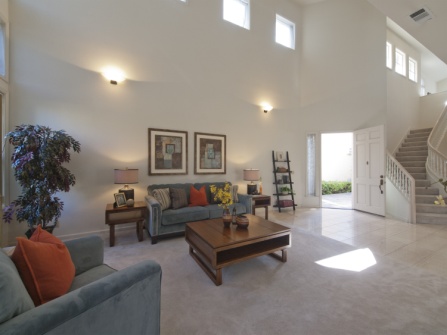 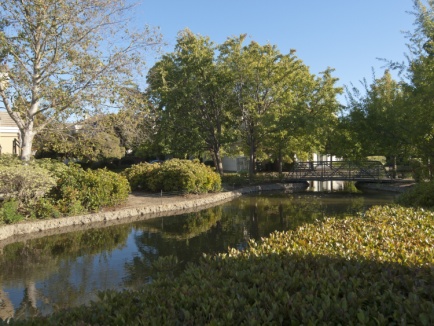 LIVING ROOMFireplace with mantleFrench doors leading to backyardCathedral ceilingRecessed lighting and wall sconce lampsSunlit with accent windows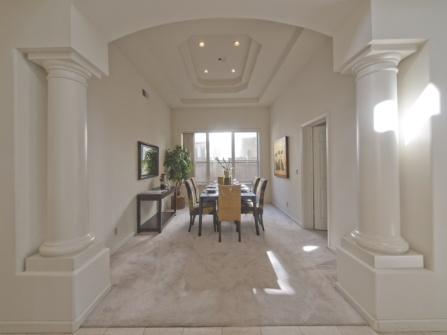 DINING ROOMWide entry flanked by classical columnsDirect access to kitchen Coffered ceilingWindows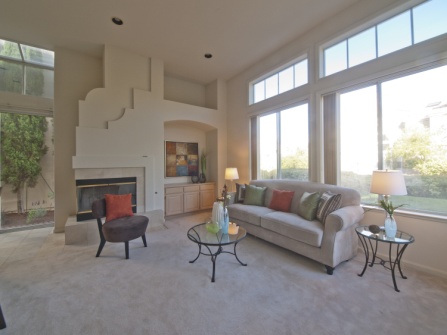 FAMILY ROOMFireplaceOverlooks kitchen Recessed media center in wallWhitewashed storage cabinetryWet bar:  mirrored walls, sink, solid colored Corion countertop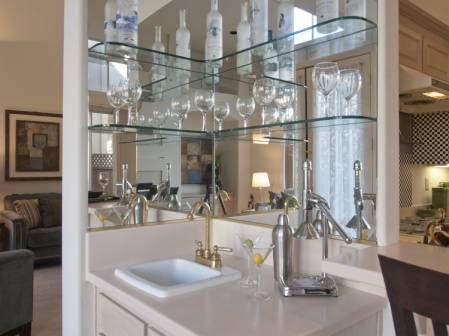 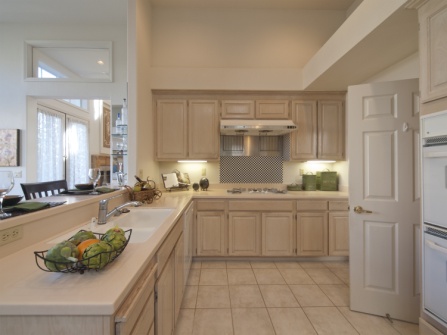 KITCHENDouble bowl kitchen sink with pullout spray faucet and hot water tapWhite GE appliances: double oven, dishwasher, range, microwaveCorian countertopsWhitewashed cabinetrySpace for breakfast tableSliding glass doors leading to side yard with accent windows above and skylights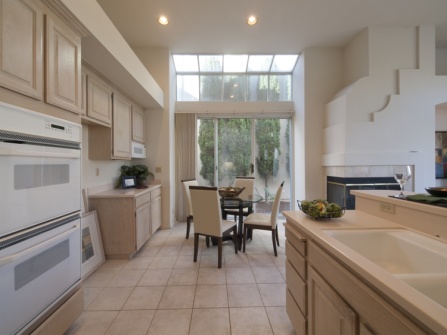 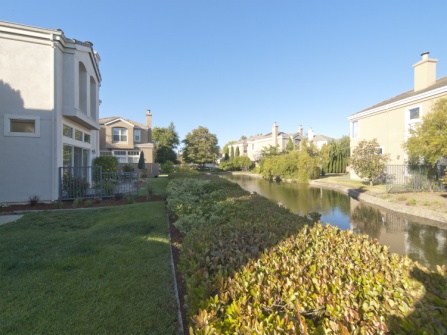 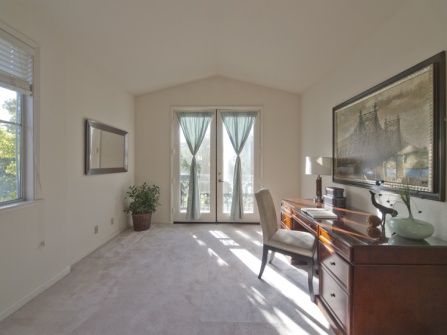 LOFTFrench doors open to small balconyPerfect use as office, playroom, extra bedroom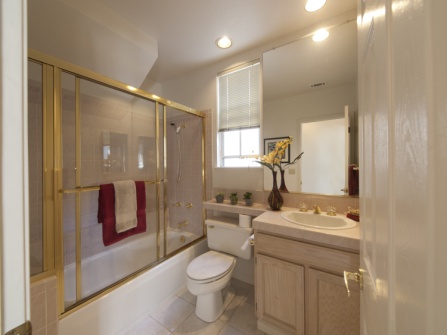 DOWNSTAIRS BATHROOMFull bathTile floor and countertop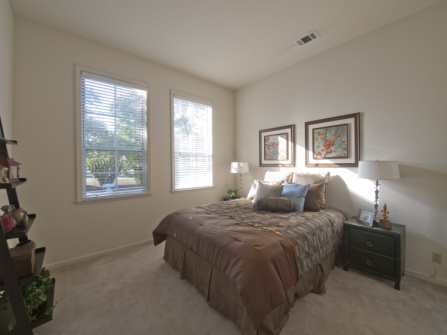 DOWNSTAIRS BEDROOMMirrored closet doorsView of front yard and green belt MASTER BEDROOM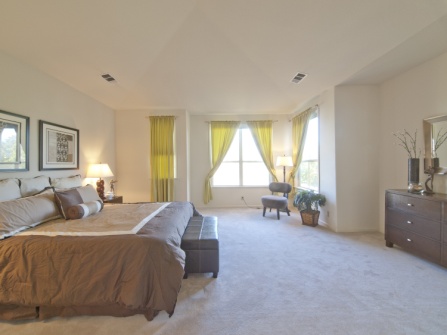 Ample sizeTwo walk in closetsMirrored closet doorsSky lit hallway adjoining Master bathVaulted ceiling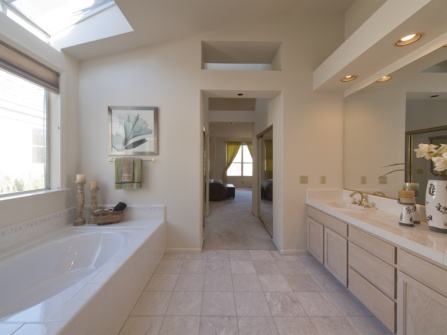 MASTER BATHLarge oval soaking tub with adjacent windowSeparate glass walled shower Double sink vanityTile floor and countertopSeparate toilet stallSkylitVaulted ceilingGARAGESide door to yard and door to interiorSpace for two carsElectric door openerSECOND/THIRD BEDROOM Vaulted ceilingMirrored closet door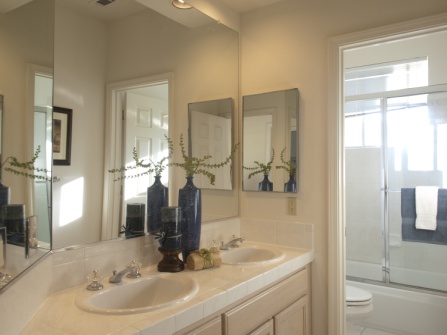 UPSTAIRS BATHDouble sink vanityTile floor and countertop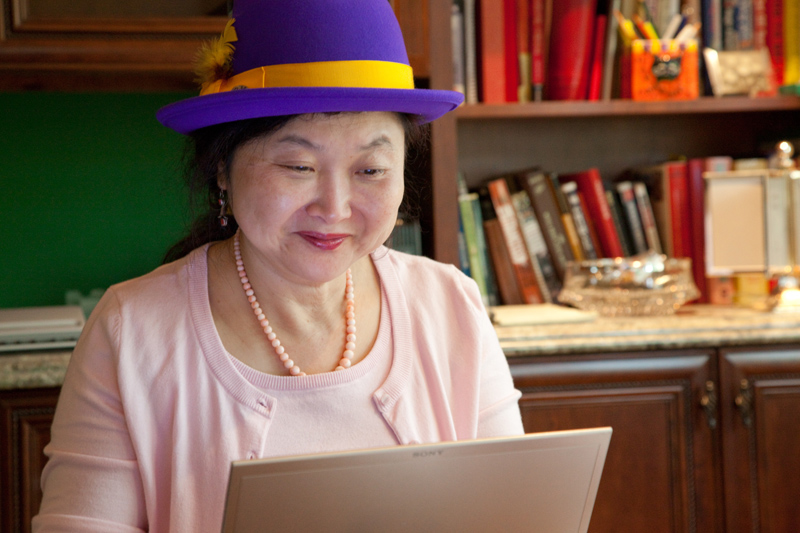 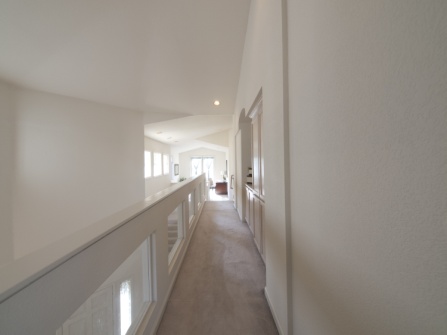 UPSTAIRS HALLBuilt in cabinetryAccent windows on ½ wall overlooking living room Laundry room off hallwaySCHOOLS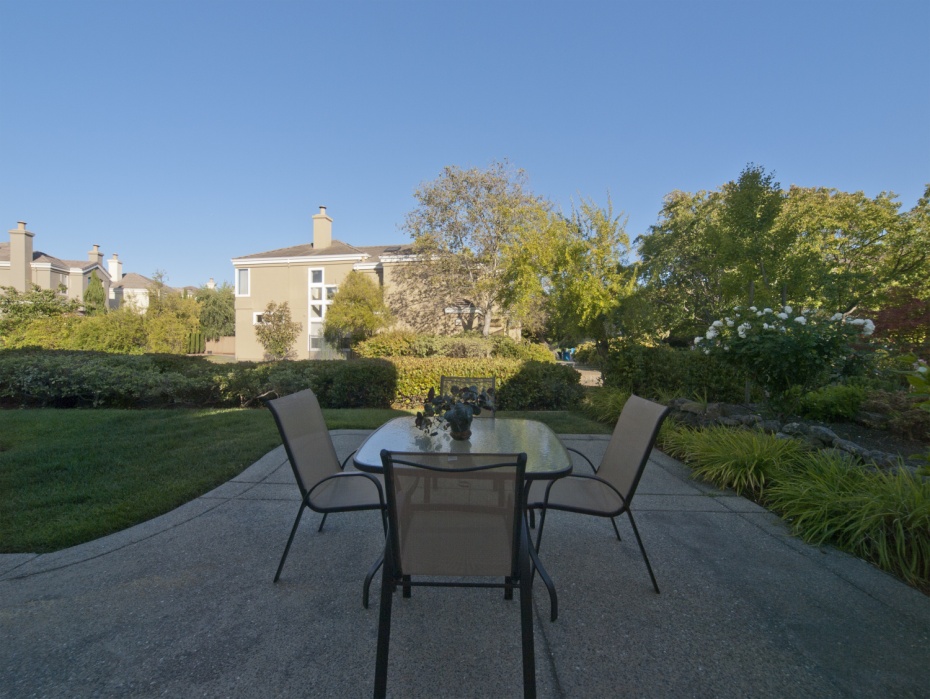 Redwood Shores ElementaryRalston MiddleCarlmont HighLAGUNA POINTE COMMUNITYClose walk to Redwood Shores LagoonPlay/picnic areaPlaygroundBoat docks Volleyball courtCommunity poolInterior community creekPOINTS OF INTEREST NEARBYBoating/waterfront recreationShorebird ParkRedwood Shores Public LibraryOracle headquarters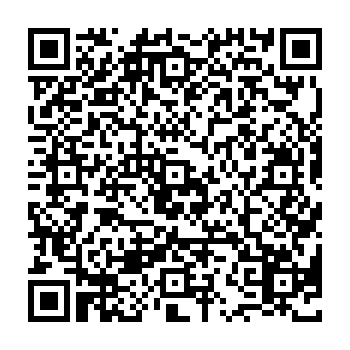 